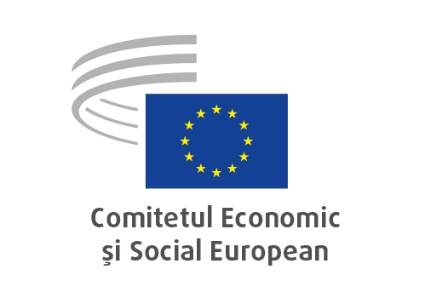 Bruxelles, 14 aprilie 2023REZOLUȚIEUniți pentru democrațiePunctele principale:CESE:solicită punerea în aplicare efectivă a articolului 11 din TUE, inclusiv a unei strategii europene pentru societatea civilă și a unui statut european al asociațiilor, pentru a permite un spațiu cu adevărat stimulativ și favorabil incluziunii, pentru a reînnoi angajamentul și a pune în aplicare un dialog civil structurat în toate instituțiile UE;subliniază necesitatea de a consolida rolul-cheie al societății civile organizate și al partenerilor sociali în sprijinirea democrației deliberative, completând democrația reprezentativă, pentru a consolida în continuare dialogul civil în toate statele membre și la nivelul UE. Trebuie să căutăm împreună un nou echilibru între democrația reprezentativă, democrația participativă și democrația directă.subliniază că competențele transversale reprezintă adevărata coloană vertebrală a unei democrații participative și deliberative: cooperarea, gândirea critică, soluționarea problemelor, gestionarea democratică și colectivă, soluționarea conflictelor, educația civică și educația în domeniul mass-mediei;își reiterează disponibilitatea de a acționa ca un centru esențial pentru participarea cetățenilor și a societății civile organizate, inclusiv pentru viitoarele grupuri de dezbatere ale cetățenilor, pentru a multiplica efectul consultărilor în curs cu cetățenii organizate de Comisia Europeană și de alte instituții și pentru a colecta sistematic feedback din partea societății civile organizate europene cu privire la toate prioritățile și politicile majore ale agendei politice europene;își reafirmă angajamentul de a contribui la dezvoltarea în continuare a instrumentelor de consolidare a democrației participative și deliberative, cum ar fi inițiativa cetățenească europeană și consultările publice online ale UE;subliniază importanța alegerilor europene din 2024 și a rolului esențial al organizațiilor societății civile în încurajarea participării alegătorilor și a sentimentului proeuropean, precum și în combaterea absenteismului și a dezinformării. În acest sens, este la fel de important ca tinerii și organizațiile de tineret să fie implicați în mobilizarea alegătorilor și tinerilor care votează pentru prima dată.SECȚIUNEA PENTRU UNIUNEA ECONOMICĂ ȘI MONETARĂ ȘI COEZIUNE ECONOMICĂ ȘI SOCIALĂRevizuirea Regulamentului privind infrastructura pieței europene (EMIR)Punctele principale:CESE:salută propunerea Comisiei și eforturile sale în direcția realizării autonomiei strategice a piețelor de capital, a creșterii capacității interne de compensare și a unui sistem de compensare mai solid;se aștepta la o poziție mai clară în legătură cu reducerea expunerii față de contrapărțile centrale din Regatul Unit (CPC) și la norme și stimulente mai specifice după Brexit;consideră că este esențial să existe date concrete privind sistemul de compensare din UE, care să acopere toate clasele și volumele de active. Riscurile sociale, de guvernanță și de mediu ale CPC trebuie să fie incluse în modelele de risc și trebuie să aibă același nivel de importanță;solicită să se facă o evaluare cuprinzătoare a potențialelor costuri suplimentare suportate de Autoritatea Europeană pentru Valori Mobiliare și Piețe și de alte organisme ale UE pentru a-și îndeplini rolul consolidat;este dezamăgit că Comisia nu a evaluat cadrul de compensare existent. Termenul propus de cinci ani pentru revizuirea noului cadru este prea lung;sugerează că CPC-urile din UE trebuie să fie transparente cu privire la taxele plătite, apelurile în marjă și acțiunile lor în perioadele de criză a pieței, pentru a îmbunătăți previzibilitatea;invită Comisia să explice definiția concretă a termenului „de urgență” și invită colegiuitorii să stabilească excepțiile care sunt considerate decizii „urgente”;propune implicarea societății civile în mecanismul de monitorizare instituit conform articolului 23c și ca CESE să participe la mecanismul comun de monitorizare în calitate de observator;consideră că ar trebui depuse mai multe eforturi să se reducă timpul necesar pentru a autoriza sau extinde activitățile și serviciile și pentru a construi o bază de date centrală. CESE solicită o interoperabilitate sporită și o sarcină administrativă redusă și soluții de acces mai simple.Cooperarea administrativă în domeniul fiscal (DAC 8)Punctele principale:CESE:consideră că propunerile de îmbunătățire a Directivei DAC sunt eficace pentru a-i descuraja pe deținătorii de criptoactive să încalce normele fiscale, consolidând astfel lupta împotriva fraudei fiscale, a evaziunii fiscale și a evitării obligațiilor fiscale;observă că efortul global de reglementare a criptoactivelor și a utilizării acestora este esențial în abordarea cu succes a problemelor și implicațiilor tot mai mari la scară mondială ale acestor active;apreciază că o fiscalitate îmbunătățită și mai eficace a criptoactivelor va contribui la creșterea acoperirii fiscale și la consolidarea bugetelor naționale, astfel încât să poată fi mobilizate resurse suplimentare, destinate binelui comun;consideră că un sistem de raportare bazat pe codul de identificare fiscală (CIF) este metoda cea mai eficace de asigurare a conformității, pentru a garanta eficacitatea noilor norme;consideră că obligațiile de raportare nu ar trebui să se limiteze doar la schimburi și transferuri de criptoactive, ci ar trebui extinse, cel puțin în faza inițială, și la deținerile globale de criptomonede;subliniază necesitatea unor sancțiuni eficiente și proporționale, lăsând statelor membre libertatea de a decide asupra cuantumurilor specifice ale sancțiunilor ce trebuie aplicate;speră că, prin sancțiuni și măsuri de conformare, va fi găsit un echilibru adecvat între, pe de o parte, eficacitatea normelor și un efect disuasiv adecvat și, pe de altă parte, proporționalitate.Norme de cotare pe piețele publice (Actul privind cotarea)Punctele principale:CESE:subliniază că creșterea finanțării prin capitaluri proprii pentru întreprinderile europene este esențială și, prin urmare, salută călduros propunerea Comisiei de act privind cotarea;consideră că introducerea pe piețele de capital a întreprinderilor familiale ar deschide un potențial neexploatat de atragere a capitalului pentru creștere, iar un regim al drepturilor de vot multiple ajută familiile să-și păstreze controlul, făcând cotarea la bursă mai atractivă pentru acestea. CESE este de acord că ar trebui elaborat un cadru detaliat la nivel național, încurajându-se totodată armonizarea europeană la nivel înalt;salută, de asemenea, inițiativa Comisiei de a raționaliza conținutul unui prospect care ar reduce în mod semnificativ costurile și sarcina pentru emitenți;salută propunerea de a oferi emitenților posibilitatea de a publica un prospect numai în limba engleză. Cu toate acestea, publicarea unui document complet, și nu numai a rezumatului, în limbile naționale i-ar capacita pe investitorii individuali locali. Utilizarea documentelor de emisiuni „numai în limba engleză” ar împiedica dezvoltarea unei baze naționale de investiții de retail;observă că gruparea cercetării pentru investiții cu alte servicii ar putea spori vizibilitatea întreprinderilor mici și mijlocii (IMM-uri) cotate la bursă. Prin urmare, Comitetul salută propunerea de creștere a pragului de separare la 10 miliarde EUR; totuși, ar putea fi necesare și alte măsuri pentru a încuraja cercetarea independentă;apreciază în mod deosebit abordarea Comisiei în ceea ce privește atenuarea insecurității juridice legate de cerințele privind prezentarea de informații.SECȚIUNEA PENTRU OCUPAREA FORȚEI DE MUNCĂ, AFACERI SOCIALE ȘI CETĂȚENIEÎncălcarea sancțiunilor/infracțiunile incriminate de UEPunctele principale:CESE:încurajează instituțiile UE să extindă asistența umanitară, pentru a scuti agențiile umanitare și personalul umanitar de răspundere penală și pentru a asigura totodată mecanisme adecvate de prevenire a abuzurilor în scopuri infracționale sau politice. De asemenea, CESE solicită dispoziții pentru protecția denunțătorilor și a jurnaliștilor care raportează despre aceste încălcări.remarcă importanța asigurării unui control democratic deplin asupra propunerii de directivă, având în vedere că nu a fost efectuată nicio evaluare a impactului și că decizia Consiliului a fost adoptată prin procedură de urgență în Parlamentul European.solicită ca sectorul privat și organizațiile societății civile să primească informații adecvate și sprijin proactiv pentru adaptarea la noua legislație și pentru a respecta cerințele regimurilor de sancțiuni.solicită ca statele membre să dispună de capacități administrative adecvate, de fonduri suficiente și de personal instruit pentru a detecta, a urmări penal și a pedepsi încălcarea sancțiunilor și pentru a face schimb de bune practici între autoritățile judiciare și de aplicare a legii.rămâne îngrijorat că infracțiunile comune, la fel de grave precum violența bazată pe gen și infracțiunile motivate de ură, rămân în afara domeniului de aplicare al articolului 83 alineatul (1) din TFUE.Recomandare privind venitul minimPunctele principale:CESE:salută conținutul recomandării, în special punerea în aplicare a unor criterii realiste și suficiente pentru nivelul și accesibilitatea venitului minim, garanția legală a acestuia și sistemul de raportare;solicită stabilirea unei metodologii solide pentru stabilirea și nivelul prestațiilor de venit minim, pentru a ține seama de diferitele surse de venit și de situațiile specifice ale gospodăriilor; consideră că sistemele de venit minim ar trebui să facă parte din strategiile naționale de combatere a sărăciei, care integrează măsuri menite să asigure, printre altele, salarii echitabile și locuri de muncă decente, precum și accesul la servicii esențiale de bună calitate și la prețuri accesibile;subliniază necesitatea unei abordări pentru toți bazate pe dreptul  la un venit minim adecvat și care să nu lase pe nimeni în urmă, să nu aibă criterii excesiv de restrictive și să fie măsurat cu precizie pentru a asigura eficacitatea acestuia; insistă asupra necesității de a menține veniturile minime în funcție de inflație și de a face acest lucru în mod regulat, cu sprijinul organizațiilor societății civile, al partenerilor sociali și al organizațiilor de protecție socială; propune ca statele membre să evalueze nivelurile venitului minim cel puțin o dată pe an; solicită să se acorde o atenție deosebită unor grupuri specifice, cum ar fi familiile monoparentale, familiile de migranți, tinerii, persoanele cu dizabilități și romii; subliniază importanța sistemelor de venit minim pentru persoanele care desfășoară activități independente în Europa; atrage atenția asupra necesității unor sisteme de pensii care să ofere o pensie adecvată, astfel încât pensionarii să nu fie nevoiți să se bazeze pe un ajutor pentru venitul minim; consideră că sistemele de venit minim ar trebui să includă atât servicii în numerar, cât și servicii în natură pentru cei care nu pot lucra sau pentru care este aproape imposibil să muncească; ar trebui instituite criterii de acces transparente și nediscriminatorii în statele membre pentru a aborda aspectele legate de acoperire.Rolul tinerilor în tranziția verdePunctele principale:CESE:consideră că pentru a permite tinerilor să joace un rol determinant în contextul tranziției verzi, este esențial să se elaboreze un nou model de guvernanță, mai favorabil incluziunii și capabil să asigure implicarea activă a tinerilor în procesele decizionale;subliniază că este important să se garanteze că organizațiile de tineret joacă un rol de lider în procesul decizional și în dezvoltarea și diseminarea proiectelor legate de sustenabilitate și de mediu; în acest sens, solicită instituțiilor UE să ofere acestor asociații sprijin financiar structural prin resurse adecvate și specifice, astfel încât organizațiile de tineret să dispună de condițiile necesare pentru a asigura și a dezvolta implicarea tinerilor în tranziția verde;consideră necesar ca aspectele legate de sustenabilitate și de protecția mediului să înceapă să fie predate de la o vârstă fragedă; subliniază că este important ca lucrătorii, atât cei tineri, cât și cei mai în vârstă, să fie înzestrați cu competențele necesare pentru a putea gestiona inovarea generată de tranziția verde, punându-se accentul pe învățarea la locul de muncă, pe formarea la locul de muncă și pe stagiile de practică și uceniciile de calitate; este important ca inițiativele și politicile care vor fi adoptate în contextul Anului european al competențelor să fie corelate cu tema tranziției verzi și a dezvoltării durabile și cu provocările cu care se confruntă tinerii într-o lume aflată în schimbare rapidă;încurajează instituțiile UE și statele membre să pună în aplicare măsuri care să garanteze că perspectiva tineretului este luată în considerare în toate domeniile de politică și să creeze un spațiu în care tinerii să poată aduce o contribuție coerentă și bazată pe competențe la provocările cu care se confruntă, prin adoptarea deplină a testului UE pentru tineret;consideră că statele membre ar trebui să investească resurse semnificative pentru sprijinirea întreprinderilor care trebuie să-și convertească activitățile, pentru remobilizarea lucrătorilor care au fost concediați și pentru sprijinirea antreprenorilor, mai ales a celor tineri, care intenționează să investească în întreprinderi verzi; de asemenea, este nevoie de mai multe resurse pentru a oferi tinerilor orientare profesională la școală și pentru a-i sprijini în vederea intrării lor în câmpul muncii.Consolidarea rolului și a independenței organismelor de promovare a egalitățiiPunctele principale:CESE:salută inițiativa de a acorda organismelor de promovare a egalității rolul de susținători ai drepturilor victimelor discriminării și subliniază că este important să fie găsit un echilibru adecvat între stabilirea unor standarde pentru organismele de promovare a egalității și subsidiaritate, garantându-se, în același timp, că sporirea forței și a eficacității organismelor de promovare a egalității rămâne o prioritate.solicită ca intersecționalitatea și formele multiple de discriminare să fie luate în considerare în politici atât la nivel național, cât și la nivelul UE și salută precizarea că accesul tuturor înseamnă și atenție pentru nevoile de acces ale persoanelor cu handicap.salută introducerea obligației juridice ca organismele de promovare a egalității să fie libere de orice influență externă și dispoziții care să asigure suficiente resurse umane, tehnice și financiare.recomandă ca statele membre să aibă obligația de a raporta despre acțiunile întreprinse în ceea ce privește interacțiunile lor cu organismele de promovare a egalității.sugerează ca termenul de raportare al mecanismului de supraveghere să poată fi redus la trei ani.consideră că este foarte important să se respecte diversitatea cadrelor juridice naționale privind nediscriminarea și să se țină seama de diferențe în modul în care partenerii sociali și organizațiile societății civile se implică în acest proces. recunoaște și că exercitarea competențelor de investigare în cadrul procedurilor în numele sau în sprijinul victimelor discriminării nu trebuie să aducă atingere competențelor instanțelor și altor organisme publice de monitorizare.solicită să se garanteze despăgubiri proporționale pentru vătămarea suferită de victimă și sancțiuni pentru infractori, pentru a se pune accentul pe victimele discriminării.recomandă dezvoltarea unor campanii de informare cu privire la drepturile în UE și la respectarea diversității, care să poată fi desfășurate la nivel local de organismele naționale de promovare a egalității, acordând o atenție deosebită grupurilor vulnerabile, copiilor și tinerilor la școală.solicită colectarea și analiza periodică a datelor defalcate pentru a monitoriza inegalitățile și discriminarea.Valorile-limită pentru plumb, compușii anorganici ai acestuia și diizocianațiAviz de categoria CPunctele principale:Întrucât conținutul propunerii formulate este satisfăcător și nu face obiectul niciunei observații din partea sa, Comitetul a hotărât să emită un aviz favorabil cu privire la textul propus, respectând în același timp poziția partenerilor sociali prezentată în expunerea de motive a propunerii.SECȚIUNEA PENTRU PIAȚA UNICĂ, PRODUCȚIE ȘI CONSUMEvaluarea ex-post a programului Orizont 2020Punctele principale:CESE:În ceea ce privește eficacitatea:consideră că impactul programului Orizont 2020 (Orizont 2020) este pozitiv. Programul este considerat a fi mult mai bun decât programele precedente, cu un impact mai amplu asupra societății.Atrage atenția asupra nivelului scăzut de implicare a IMM-urilor și asupra obstacolelor în calea participării acestora, fiind dificilă beneficierea de Instrumentul IMM. Prin urmare, recomandă ca viitoarele programe să sporească implicarea IMM-urilor și să reducă barierele din calea participării acestora.Afirmă că rigiditatea și birocrația au fost numite ca obstacole și deficiențe ale programului Orizont 2020.Solicită accelerarea proceselor de revizuire și simplificarea procesului de evaluare sporind, în același timp, transparența și coerența acestora.Consideră că ar trebui îmbunătățite sinergiile cu programele de finanțare regionale și naționale.Pentru a îmbunătăți previzibilitatea, s-a sugerat ca bugetul și programele de lucru să fie disponibile mai devreme.În ceea ce privește relevanța:consideră că programul Orizont 2020 este extrem de relevant, deoarece participarea la astfel de programe contribuie la construirea capitalului politic și științific și are efecte pozitive asupra reputației. Programul a permis stabilirea de parteneriate strategice în cadrul rețelelor noi sau a celor existente.Incapacitatea de a elimina decalajul dintre țările UE-15 și UE-13 este considerată principala deficiență a programului Orizont 2020.În ceea ce privește implicarea societății civile:Subliniază că implicarea societății civile într-un stadiu incipient contribuie la abordarea provocărilor societale și aduce beneficii tuturor părților.Susține că, în pofida disparităților dintre statele membre, este clar că organizațiile societății civile pot aduce valoare adăugată tuturor etapelor procesului de inovare.Solicită o evaluare serioasă a impactului programului Orizont 2020 și realizarea de investiții în comunicarea privind acest program, întrucât implicarea societății civile și sprijinirea finanțării C&I sunt considerate esențiale.Raport pe 2022 de analiză prospectivă strategicăPunctele principale:CESE:încurajează Comisia să continue dezvoltarea agendei analizei prospective strategice și solicită o mai mare implicare a sa în acest proces încă de la început. Implicarea sporită a CESE în calitate de voce a partenerilor sociali și a societății civile organizate ar îmbunătăți capacitatea analitică și prospectivă și ar contribui la identificarea tendințelor și a posibilelor soluții.solicită ca agenda analizei prospective strategice și acțiunea Comisiei Europene să aibă în vedere construirea unui nou model de dezvoltare axat pe durabilitate economică, de mediu și socială.solicită să se ia în considerare următoarele domenii strategice de politică în cadrul viitoarelor exerciții de analiză prospectivă:Sistemele de aprovizionare și reziliența sectorului agroalimentar european. Un sistem industrial european puternic, coerent și inovator, capabil să genereze locuri de muncă de calitate. Nevoia de autonomie energetică strategică și de sprijinire a întreprinderilor și lucrătorilor ca urmare a acțiunilor întreprinse în timpul crizei provocate de pandemie. solicită să fie descrise mai clar riscurile și să fie analizate posibilitățile și scenariile în cazul în care obiectivele dorite nu sunt îndeplinite, în special disponibilitatea materiilor prime, a metalelor rare, a resurselor de apă și eventualele probleme conexe.recunoaște că agresiunea militară a Rusiei împotriva Ucrainei, criza energetică și noua realitate economică și geopolitică vor avea un impact asupra traiectoriei către dubla tranziție.salută referințele tot mai dese la dimensiunea socială și, așa cum a afirmat deja în avizul său din 2021, cere să fie elaborate instrumente de previzionare a impactului tranzițiilor asupra sistemelor de securitate socială și să propună măsuri de atenuare a efectelor sociale ale dublei tranziții.consideră că UE trebuie să își respecte valorile și să continue să colaboreze cu țările terțe, consolidând politica externă comună, căutând soluții comune și garantând că cooperarea și comerțul nostru sunt benefice pentru drepturile economice și sociale ale popoarelor acestor țări, în vederea durabilității pe termen lung.Actul privind Europa interoperabilăPunctele principale:CESE:consideră că interoperabilitatea serviciilor publice este o cerință esențială pentru instituirea unei piețe unice digitale;cu toate acestea, este de părere că realizarea acestui obiectiv nu trebuie să implice adoptarea de către statele membre a unei politici de digitalizare completă a serviciilor publice, în detrimentul serviciilor furnizate în persoană; este necesar să se țină seama de cele mai vulnerabile grupuri de cetățeni. Formarea privind competențele digitale ar trebui să fie disponibilă pentru toți, dar în special pentru aceste grupuri de populație;observă că, în loc să reducă personalul, dezvoltarea și operarea serviciilor digitale vor crea inițial o nevoie suplimentară de personal. Asigurarea personalului adecvat este o condiție prealabilă pentru succesul transformării digitale;consideră că este important ca viitoarele programe de finanțare a proiectelor de interoperabilitate a serviciilor publice să condiționeze acordarea fondurilor de adoptarea principiilor și structurilor preconizate de Cadrul european de interoperabilitate;salută faptul că acest proces se înscrie în contextul așa-numitei duble tranziții, însă avertizează că unele dintre soluțiile tehnologice în materie de digitalizare ar putea fi mari consumatoare de energie;consideră că protecția datelor, chiar și însoțită de precauțiile necesare, nu trebuie să constituie un obstacol în calea creării de noi soluții de interoperabilitate, fie de către serviciile publice, fie de către persoane fizice;consideră că accesibilitatea datelor, atât pentru cetățeni, pentru întreprinderi, cât și pentru serviciile publice, ar trebui să facă obiectul unor niveluri diferite de autorizare, pentru a garanta confidențialitatea datelor și pentru a le comunica numai pe cele strict necesare.Consolidarea convergenței procedurilor de insolvențăPunctele principale:CESE:subliniază că un regim de insolvență conceput în mod corespunzător ar trebui să ajute întreprinderile viabile să rămână operaționale, evitând lichidarea lor prematură. Scopul ar trebui să fie găsirea unui echilibru între insolvența prematură și declanșarea tardivă a procedurilor;se îndoiește că propunerea, prezentată drept un pas important în acoperirea lacunelor relevante în îmbunătățirea uniunii piețelor de capital a UE, poate răspunde cu adevărat acestei așteptări. Propunerea nu oferă o definiție armonizată a motivelor de insolvență și a rangului creanțelor, ambele aspecte fiind esențiale pentru o eficiență sporită și pentru limitarea fragmentării existente la nivelul normelor naționale în materie de insolvență.Prin urmare, CESE îndeamnă Comisia, Parlamentul și Consiliul să revizuiască propunerea de la articolul 27, de a obliga contrapărțile, precum furnizorii unei întreprinderi care intră într-o procedură de insolvență, să semneze contracte executorii, care sunt atribuite apoi achizitorului întreprinderii fără consimțământul contrapărții;salută propunerea de introducere a unei proceduri speciale pentru facilitarea și accelerarea lichidării microîntreprinderilor, care permite un proces de insolvență mai eficient din punctul de vedere al costurilor pentru aceste întreprinderi;recomandă recurgerea la alți actori competenți, alții decât instanțele naționale, cum ar fi practicienii în insolvență, pentru a contribui la reducerea sarcinii asupra sistemului judiciar;este de părere că regimurile eficiente privind insolvența și drepturile creditorilor/debitorilor sunt unul dintre instrumentele complementare de care dispun decidenții politici pentru a stopa creșterea creditelor neperformante prin creșterea probabilității de rambursare a creditului și prin ajustarea mai rapidă a nivelurilor creditelor neperformante.Revizuirea directivei și a regulamentului privind desenele sau modelele industrialePunctele principale:CESE:aprobă noua definiție a desenului sau a modelului industrial prevăzută în propunerea de directivă;sprijină limitarea protecției la caracteristicile aspectului, astfel cum sunt reprezentate în mod vizibil în cererea de înregistrare, deoarece aceasta sporește securitatea juridică a protecției;salută faptul că propunerea de regulament preia soluția stabilită de Curtea de Justiție a Uniunii Europene în hotărârea sa „Acacia”, în care a clarificat interpretarea noțiunii de „clauză privind repararea”, în special deoarece această soluție îmbunătățește protecția consumatorilor;nu consideră că fuzionarea taxei de publicare cu taxa de înregistrare va reduce valoarea totală a taxelor datorate, deoarece costul reînnoirilor, astfel cum a fost propus, se majorează drastic;solicită să se prevadă sume mai mici pentru IMM-uri și proiectanții independenți, după caz, proporțional cu cifra de afaceri a acestora;consideră că simplificarea adusă de eliminarea regulii privind „unitatea de clasă” este necesară, dar insuficientă, deoarece trebuie în continuare să se îmbunătățească ergonomia sistemelor de înregistrare a desenelor sau a modelelor industriale prezentate pe site-urile oficiilor naționale pentru proprietate industrială și al Oficiului Uniunii Europene pentru Proprietate Intelectuală (EUIPO). Pentru a face față acestei provocări, oficiile s-ar putea adresa agenților de brevete;consideră că nu este oportun să se utilizeze articolul 290 din Tratatul privind funcționarea Uniunii Europene (TFUE) pentru a stabili norme privind litigiile și căile de atac împotriva deciziilor EUIPO.SECȚIUNEA PENTRU AGRICULTURĂ, DEZVOLTARE RURALĂ ȘI PROTECȚIA MEDIULUIDeșeurile de echipamente electrice și electronice (DEEE)Aviz de categoria CPunctele principale:CESE:Sprijină fără rezerve noua propunere de directivă a Parlamentului European și a Consiliului de modificare a Directivei 2012/19/UE privind deșeurile de echipamente electrice și electronice și nu dorește să adopte o poziție cu privire la propunere. În plus, poziția se bazează pe o poziție exprimată anterior cu privire la această chestiune în avizul privind economia circulară, adoptat la 12 noiembrie 2014.Revizuirea planului de acțiune al UE în materie de combatere a traficului cu specii sălbatice de faună și florăPunctele principale:CESE:salută angajamentul Comisiei de a aloca resurse financiare și umane în cadrul fondurilor UE pentru a reduce traficul cu specii sălbatice de faună și floră prin integrarea comerțului cu specii sălbatice de faună și floră. Cu toate acestea, procentul fondurilor alocate pentru reducerea traficului cu specii sălbatice de faună și floră, inclusiv formarea personalului pentru combaterea traficului cu specii sălbatice de faună și floră în statele membre, ar trebui să fie convenit, raportat, monitorizat și evaluat ca parte a punerii în aplicare a planului de acțiune la nivel național;subliniază importanța unor mecanisme de sancționare eficace și disuasive pentru traficul cu specii sălbatice de faună și floră. Nivelul actual al sancțiunilor propuse de Consiliu în contextul Directivei privind infracțiunile împotriva mediului este prea scăzut și ar trebui majorat pentru a garanta succesul unui plan de acțiune al UE în materie de combatere a traficului cu specii sălbatice de faună și floră;solicită structuri omogene pentru toate statele membre, care ar trebui să ia forma unor comitete inter-agenții și a unui personal sau a unor unități specializate, care să fi beneficiat de formarea necesară pentru a combate traficul cu specii sălbatice de faună și floră, precum și canale de comunicare și cooperare specifice cu partenerii sociali și cu societatea civilă.Certificarea eliminării dioxidului de carbonPunctele principale:CESE:salută propunerea Comisiei privind un cadru de certificare al UE pentru eliminarea dioxidului de carbon, recunoscând necesitatea de a intensifica eliminarea dioxidului de carbon și de a promova practici regenerative, punând totodată în continuare accentul în primul rând pe reducerea emisiilor de gaze cu efect de seră, esențială pentru a limita încălzirea globală;recunoaște că, în prezent, în întreaga Uniune există diferite sisteme de validare și de recompensare în materie de eliminare a dioxidului de carbon și că un cadru comun de certificare poate oferi claritate și fiabilitate măsurării și verificării beneficiilor pentru climă ale eliminării dioxidului de carbon sunt măsurate, validate și verificate., în timp ce calendarul preconizat pentru punerea în aplicare integrală necesită în continuare mai multă claritate, având în vedere setul de organisme și unități de certificare care vor trebui create;solicită ca durata preconizată de stocare a carbonului și riscurile de inversare să se reflecte în mod clar în utilizarea diferitelor certificate de eliminare a carbonului pentru a preveni dezinformarea ecologică;solicită garanții suplimentare privind valoarea și utilizarea certificatelor și invită Comisia să ofere orientări care să definească afirmațiile adecvate care pot fi formulate, pe baza diferitelor situații de eliminare certificată a carbonului;invită Comisia să se asigure că metodologiile se bazează pe dovezi științifice și subliniază că sistemul de certificare este mult prea complex și împovărător pentru a promova adoptarea pe scară largă a acestor practici, în special de către întreprinderile mici;subliniază că este esențial să se mențină costurile eliminării dioxidului de carbon la un nivel cât mai scăzut posibil, pentru a asigura o accesibilitate largă a cadrului de certificare;subliniază că riscurile și efectele secundare potențiale pentru actorii majori (fermieri, industria forestieră și industria construcțiilor și a lemnului) trebuie evaluate și abordate cu atenție înainte de a integra cadrul de certificare în alte politici;consideră că actuala politică agricolă comună (PAC) nu ar trebui utilizată pentru a finanța agricultura carbonului sau eliminarea dioxidului de carbon și că ar trebui puse la dispoziție surse de finanțare suplimentare;consideră că nivelul ridicat de ambiguitate în ceea ce privește finanțarea va acționa ca un puternic factor de descurajare a participării potențialilor beneficiari, subliniind, prin urmare, că este necesar un anumit nivel de certitudine în ceea ce privește finanțarea, de exemplu prin elaborarea unei foi de parcurs în vederea instituirii unui instrument financiar comun.Strategia UE privind îngrășămintelePunctele principale:CESE:salută comunicarea Comisiei intitulată „Asigurarea disponibilității și accesibilității prețurilor îngrășămintelor”, întrucât criza globală a îngrășămintelor, care a început la începutul anului 2021 și s-a agravat în urma războiului din Ucraina, este deosebit de acută în Europa, unde fermierii se confruntă atât cu prețuri record, cât și cu deficite de aprovizionare. Situația actuală reprezintă o amenințare la adresa agriculturii europene și a securității alimentare la nivel mondial;subliniază că sunt necesare acțiuni interne de urgență pentru a limita impactul crizei îngrășămintelor. Pe lângă posibilitatea de a-i sprijini în mod direct pe producătorii și fermierii de azot cei mai afectați prin intermediul ajutoarelor de stat (care se confruntă cu constrângeri bugetare, prezintă riscuri de denaturare a concurenței și ar trebui să facă obiectul unor condiții), CESE consideră că sunt necesare măsuri corective pentru a îmbunătăți funcționarea pieței îngrășămintelor din UE, deoarece este probabil ca acestea să aibă un impact mai mare asupra fermierilor și să fie mai eficiente din punctul de vedere al costurilor pentru contribuabili;recomandă luarea de măsuri care să includă suspendarea tarifelor de import ale UE pentru toate îngrășămintele, facilitarea logisticii îngrășămintelor și flexibilitate în materie de reglementare pentru a aborda atât oferta, cât și prețurile îngrășămintelor prin facilitarea importurilor și a concurenței interne; consideră că sunt necesare măsuri pe termen mediu pentru a limita dependența UE de îngrășămintele minerale importate și a reduce amprenta de mediu a fertilizării culturilor. Acestea ar trebui să vizeze limitarea utilizării îngrășămintelor printr-o eficiență sporită a nutrienților din plante, înlocuind parțial îngrășămintele sintetice cu gunoiul de grajd reciclat și alte deșeuri și îmbunătățind autonomia Europei în ceea ce privește producția de îngrășăminte;solicită, de asemenea, să se ia în considerare aspectele sociale legate de agricultori (care sunt puternic afectați de prețurile îngrășămintelor), consumatorii de alimente (care se confruntă cu inflația prețurilor la alimente) și lucrătorii din industrie atunci când adoptă noi măsuri;îndeamnă UE să intensifice acțiunile de combatere a insecurității alimentare mondiale, inclusiv promovarea transparenței, disponibilității și utilizării eficiente a îngrășămintelor. Comerțul mondial cu îngrășăminte ar trebui facilitat prin menținerea piețelor deschise, prin evitarea restricțiilor și interdicțiilor la export, prin creșterea producției de îngrășăminte și prin extinderea rutelor logistice.SECȚIUNEA PENTRU RELAȚII EXTERNEPlanul de acțiune pentru tineret în cadrul acțiunii externe a UEPunctele principale:CESE:deși salută Planul de acțiune pentru tineret în cadrul acțiunii externe a UE, subliniază că ar putea apărea provocări în ceea ce privește introducerea și punerea sa în aplicare, care vor trebui monitorizate și supravegheate; ar dori ca, în timpul punerii în aplicare, să se acorde o atenție constantă celor mai marginalizați tineri, iar toate activitățile care vizează asumarea rolului de lider să fie completate de axarea în egală măsură pe furnizarea de sprijin pentru tineret la nivel local, în comunitățile locale;își exprimă dorința de a se implica activ în implementarea Planului de acțiune pentru tineret;este de părere că expertiza și experiența organizațiilor de tineret din UE și din întreaga lume reprezintă o resursă valoroasă pentru punerea în aplicare a planului, atât pentru Comisia Europeană, cât și pentru delegațiile UE;recomandă ca țările vizate să fie încurajate și să primească instrumentele necesare pentru a-și crea propriile politici concrete în domeniul tineretului și consilii naționale ale tineretului sau alte organisme echivalente;este de părere că activitățile axate pe educație ar trebui să se centreze pe egalitate, în special pe protecția tinerelor fete, și că strategiile ar trebui să asigure implicarea categoriilor la care se ajunge cel mai greu;salută și încurajează legăturile cu activitatea Organizației Națiunilor Unite (ONU) și a agențiilor sale în acest domeniu, în special în ceea ce privește Agenda privind tineretul, pacea și securitatea și orice sinergii cu Comitetul ONU pentru drepturile copilului.SECȚIUNEA PENTRU TRANSPORTURI, ENERGIE, INFRASTRUCTURĂ, SOCIETATE INFORMAȚIONALĂStarea uniunii energetice în 2022Punctele principale:CESE:crede că rolul central și activ al cetățenilor, care ar trebui să se afle în centrul politicilor, nu este luat în considerare în mod corespunzător în document sau în anexe; este ferm convins că cetățenii ar trebui să se afle în centrul uniunii energetice, integrându-i pe piață și transformându-i în adevărați „prosumatori”;subliniază lipsa unei coordonări europene clare în timpul crizei energetice și, ca parte a răspunsului, solicită crearea unui instrument bazat pe modelul SURE, pentru a sprijini lucrătorii și întreprinderile aflate în dificultate;regretă că două subiecte nu sunt luate în considerare în mod corespunzător în raport: „autonomia energetică strategică”, care rămâne în umbră, cu accent exclusiv pe independența față de importurile de energie din Rusia, precum și importanța unor politici cuprinzătoare în domeniul ocupării forței de muncă, al competențelor și al politicilor sociale.Construcțiile din lemn pentru reducerea emisiilor de CO2 în sectorul construcțiilorPunctele principale:CESE consideră că:Sporirea utilizării lemnului durabil în construcții, în special în clădiri publice, este esențială pentru a reduce emisiile de carbon și trebuie promovată printr-o gestionare activă și responsabilă a pădurilor în UE.Procedurile de achiziții publice bazate pe calitate, inclusiv cele ce permit soluții inovatoare și cuprind criterii de durabilitate și de ciclu de viață, reprezintă o condiție prealabilă pentru a atinge obiectivele climatice și a promova construcțiile de lemn.Este esențial să se stabilească standarde minime pentru emisiile de carbon generate de clădiri pe durata ciclului de viață și pentru cerința corespunzătoare de a raporta emisiile de dioxid de carbon din sectorul construcțiilor.Barierele din calea construirii unor clădiri din lemn ce decurg din cerințe formale, juridice și tehnice ar trebui să fie examinate din perspectiva necesității lor în raport cu calitatea planificării.Digitalizarea sistemului energetic – Planul de acțiune al UEPunctele principale:CESE:subliniază legătura dintre tranziția energetică și transformarea digitală și beneficiile digitalizării în termeni de economii de energie, reducerea intensității energetice și o mai bună gestionare a infrastructurii energetice.subliniază importanța consolidării rolului consumatorilor activi în digitalizare și a încurajării și abilitării lor de a utiliza cât mai multe soluții inteligente cu putință. Instrumentele trebuie să fie ușor de utilizat, trebuind ca accentul să se pună pe grupurile vulnerabile și persoanele cu handicap. Dacă dimensiunea socială este neglijată în implementare, transformarea riscă să eșueze din cauza rezistenței publice.subliniază riscul posibil ca noile servicii bazate pe date și soluții tehnologice inovatoare să nu fie puse în aplicare suficient de rapid dacă nu există destui lucrători calificați. Măsurile necesare privind piața forței de muncă și politica în domeniul educației necesită resurse financiare suficiente, precum și elaborarea unui plan de acțiune pentru a asigura o abordare coordonată._______A 577-A SESIUNE PLENARĂ22 și 23 martie 2023REZUMATUL AVIZELOR, REZOLUȚIILOR 
ȘI RAPOARTELOR DE INFORMARE/EVALUARE ADOPTATEPrezentul document este disponibil în limbile oficiale ale UE pe site-ul internet al CESE, la adresa:

https://www.eesc.europa.eu/ro/our-work/opinions-information-reports/plenary-session-summariesAvizele menționate pot fi consultate online prin intermediul motorului de căutare al CESE:

https://dmsearch.eesc.europa.eu/search/opinionRaportoriStefano MALLIA (Grupul „Angajatori” – MT)Oliver RÖPKE (Grupul „Lucrători” – AT)Séamus BOLAND(Grupul „Organizații ale societății civile” – IE)Document de referință EESC-2023-01445-00-00-RESDate de contactJanine BorgTel.:00 32 2 546 88 79e-mail:janine.borg@eesc.europa.euRaportorFlorian MARIN (Grupul „Lucrători” - RO)Referințe COM(2022) 696-697 finalEESC-2022-05896-00-00-ACDate de contactSergio Lorencio MatallanaTel.:00 32 2 546 92 40e-mail:Sergio.LorencioMatallana@eesc.europa.euRaportor:Petru DANDEA (Grupul „Lucrători“ – RO)Coraportor:Benjamin RIZZO (Grupul organizațiilor societății civile – MT)Referințe: COM(2022) 707 finalEESC-2022-06314-00-00-ACDate de contact:Jüri SoosaarTel.:00 32 2 546 96 28e-mail:Juri.Soosaar@eesc.europa.euRaportor generalKęstutis KUPŠYS (Grupul „Organizații ale societății civile” – LT)Referințe COM(2022) 760- 761-762 finalEESC-2022-05409-00-00-ACDate de contactGerald KlecTel.:00 32 2 546 99 09e-mail:Gerald.Klec@eesc.europa.euRaportorJosé Antonio MORENO DÍAZ (Grupul „Lucrători” – ES)ReferințeCOM(2022) 249-684 finalEESC-2022-03748-00-00-ACDate de contactAlessia CovaTel.:00 32 2 546 94 26e-mail:Alessia.Cova@eesc.europa.euRaportoriJason DEGUARA (Grupul „Lucrători” – MT)Paul SOETE (Grupul „Angajatori” – BE)Referințe COM(2022) 490 finalEESC-2022-04756-00-00-ACDate de contactSabrina BorgTel.:00 32 2 546 97 27e-mail:Sabrina.Borg@eesc.europa.euRaportoareNicoletta MERLO (Grupul „Lucrători” – IT)Referințe(aviz exploratoriu la solicitarea Președinției suedeze)EESC-2023-00128-00-00-ACDate de contactSabrina BorgTel.:00 32 2 546 97 27e-mail:Sabrina.Borg@eesc.europa.euRaportoriSif HOLST (Grupul „Organizații ale societății civile – DK)Nicoletta MERLO (Grupul „Lucrători” – IT)Referință COM(2022) 688-689 finalEESC-2022-05875-00-00-ACDate de contactAlessia CovaTel.:00 32 2 546 94 26e-mail:Alessia.Cova@eesc.europa.euReferințe COM(2023) 71 finalEESC-2023-01367-00-00-ACDate de contactValeria AtzoriTel.:00 32 2 546 87 74e-mail:Valeria.Atzori@eesc.europa.euRaportorGonçalo LOBO XAVIER (Grupul „Angajatori” – PT)Referințe Raport de evaluareEESC-2022-03850-00-00-REDate de contactSilvia Staffa/Igor CaldeiraTel.:00 32 2 546 83 78 / 00 32 2 546 21 73E-mailSilvia.Staffa@eesc.europa.eu, Igor.Caldeira@eesc.europa.euRaportorAngelo PAGLIARA (Grupul „Lucrători” – IT)Referințe COM(2022) 289 finalEESC-2022-04981-00-00-ACDate de contactRaúl Muriel Carrascotel.00 32 2 546 82 70e-mail:Raul.Murielcarrasco@eesc.europa.euRaportorVasco DE MELLO (Grupul „Angajatori” – PT)Referințe COM(2022) 710-720 finalEESC-2022-05805-00-00-ACDate de contactRaquel Ferreira da Silvatel.00 32 2 546 91 13e-mail:Raquel.Ferreiradasilva@eesc.europa.euRaportoareSandra PARTHIE (Grupul „Angajatori” – DE)CoraportorPhilip VON BROCKDORFF (Grupul „Lucrători” – MT)Referințe COM(2022) 702 finalEESC-2022-05781-00-00-ACDate de contactDalila BernardTel.:00 32 2 546 84 38e-mail:Dalila.Bernard@eesc.europa.euRaportorFerre WYCKMANS (Grupul „Lucrători” – BE)Referințe COM(2022) 666-667 finalEESC-2023-00101-00-00-ACDate de contactRadoslava StefankovaTel.:00 32 2 546 81 88e-mail:Radoslava.Stefankova@eesc.europa.euReferințe COM(2023) 63 finalEESC-2023-00995-00-00-ACDate de contactCaroline VERHELSTTel.:00 32 2 546 94 97e-mail:Caroline.Verhelst@eesc.europa.euRaportoareÖzlem YILDIRIM (Grupul „Lucrători” - FR)CoraportorCillian LOHAN (Grupul „Organizații ale societății civile” – IE)Referințe COM(2022) 581 finalEESC-2022-05701-00-00-ACDate de contactCaroline VERHELSTTel.:00 32 2 546 94 97e-mail:Caroline.Verhelst@eesc.europa.euRaportorStoyan TCHOUKANOV (Grupul „Organizații ale societății civile” – BG)Referințe COM(2022) 672 finalEESC-2022-06159-00-00-ACDate de contactUlrike Meissner – Martine DelanoyTel.:00 32 2 546 94 66 – 00 32 2 546 98 02E-mailUlrike.Meissner@eesc.europa.euRaportorArnold PUECH D'ALISSAC (Grupul „Angajatori” – FR)Referințe COM(2022) 590 finalEESC-2022-05716-00-00-ACDate de contactMartine DelanoyTel.:00 32 2 546 98 02e-mail:Martine.Delanoy@eesc.europa.euRaportorMichael MCLOUGHLIN (Grupul „Organizații ale societății civile” – IE)CoraportoareTatjana BABRAUSKIENĖ (Grupul „Lucrători – LT)Referințe aviz din proprie inițiativăEESC-2022-05742-00-00-ACDate de contactDavid HoićTel.:00 32 2 546 90 69e-mail:David.Hoic@eesc.europa.euRaportoriLutz RIBBE (Grupul „Organizații ale societății civile” - DE)Angelo PAGLIARA (Grupul „Lucrători” – IT)Marcin NOWACKI (Grupul „Angajatori” - PL)Referințe COM(2022) 547 finalEESC-2022-05991-00-00-ACDate de contactGiorgia BordignonTel.:00 32 2 546 85 35e-mail:Giorgiaandrea.Bordignon@eesc.europa.euRaportorRudolf KOLBE (Grupul „Organizații ale societății civile” – AT)CoraportorSam HÄGGLUND (Grupul „Lucrători” – SE)Referințe (aviz exploratoriu la solicitarea Președinției suedeze)EESC-2022-06006-00-00-ACDate de contactÁgota BazsikTel.:00 32 2 546 85 35e-mail:Agota.Bazsik@eesc.europa.euRaportorThomas KATTNIG (Grupul „Lucrători” – AT)CoraportorZsolt KÜKEDI (Grupul „Organizații ale societății civile” – HU)Referințe COM(2022) 552 finalEESC-2022-06280-00-00-ACDate de contactGiorgia BordignonTel.:00 32 2 546 85 35e-mail:Giorgiaandrea.Bordignon@eesc.europa.eu